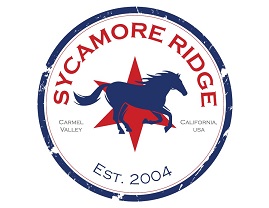 SYCAMORE RIDGE PTAPTA Meeting 12/13/2022Attendance:  Gregory Reade, Sara Lake, KB Chen, Lu Chung, Megan Scanderbeg, Chelsea Moore, Kathy O’Neill, Gregory Reade, Sandy Tanaka, Priya MerrillPresident/SaraWelcome/call to order by Sara Lake at 6:03pmApprove November PTA Meeting minutesKB motions to approve, Gregory seconds, all approveTreasurer/LouApproval of Checks #3295-#3307Gregory motions to approve, Priya seconds, all approveTreasurers ReportNeed to reclassify some money from Diesel books and mascot purchase to Membership driveHard to classify money from PaypalNeed to make sure that mini grants are being used by teachers by March 2023Motioned by Gregory, seconded by Priya Merrill, all approveCommittee ReportsAnnual Giving Campaign Update (Sara / Sandy)  Big thank you to Sandy!Pizza lunch 12/15Pledge of Allegiance 1/11-3/174th Grader for a Day 1/25Date Night 2/17Principal for a day:  have those dates been selected?  Chelsea and Lesa have identified the dates, but that may not have been communicated to the families yet.  Chelsea agrees to ask Lesa reach out to the families and will cc Sara and Sandy34 additional bags have been sent to us due to issues with printing.  These are available to hand out over time.Drama ClubPeachJar announcement came out about itWebsite has been updated with songs and lyrics as well as informationAuditions will be on January 11th after we returnStill figuring out 3 shows vs 4Last year we added a Sunday matinee.  Was nice for take down during the day.  Could add sensory friendly show on Saturday matinee at 2pm.  Add to website.  Need more details on tech week.Should we add a flyer in Wednesday folder next week?When is payment due?  After second audition and volunteer meeting.  After cast list comes out, it could change.  Request from a parent for financial assistance.  PeachJar:  did Trinity reach out directly to the district or did they work through our PTA?  Maybe in the future, ask Trinity to put further announcements through our PTA.  Alison French is Drama co-chairWhen will parent night be scheduled?  Could do Zoom or in-person.  The week of the 23rd.  When is video submission due?  Where will it go?  Email a link to the video to sycamoreridgepta by the 11th.  Have to be at callbacksSTEAM+ moneyFrom room parents, we asked for donations to STEAM+ teachers for the holidays.  There is $315 to purchase gifts for the holidays.  I have the following:  Hoadely, Gilbert, Goode, Mancuso, Sr Bosun, Sra Schoeppner , SwanbergIt’s $45 per person.  Could do a full gift card or gift card plus a small gift.  Big thanks to Sandy for coordinating this.  It is not PTA money, but donated money, so we are allowed to get gift cards.  It will be from the families of Sycamore Ridge.President’s UpdateParent Socials Had one for each grade except 3rd grade and it was a variety of settings and times.  Had positive feedback from parents and hoped they would continue.  Stallion Garden Sara and Chelsea met with Shasta.  Proposal was for $16k to gut current garden, build a stage and put in things to encourage an outdoor education setting.  The board approved $20k and that was good because price will need to go up slightly to accommodate things such as pebbles and others.Paul will oversee project and Dan, the head guy, were there to discuss things and walk the space.  Great opportunity to garden and use the space.  Ms. Saunders has volunteered to help maintain the three troughs.  Went over expectations on the stage.  Have some flexible spaces which can change over time.  They would like to start clearing the garden over winter break.  We’re excited that there will be less maintenance required.  Chelsea, do you see this space more being managed by the school or the PTA going forward?  It’s much more maintainable now, but would always be happy to partner with the PTA for continued upkeep and opportunities.  Chelsea requests a line item going forward to support the garden.  Could be for maintenance or support of a teacher program, etc.  When is garden scheduled to be completed?  Feb 1.  Sara asks PTA members to reach out with additional ideas or feedbackCultural Night (February)Would like to do some during the day and some extended beyond the school day to allow parents to attend as well as the ability to serve food.  Considering a different format that would celebrate our differences.  Sara is looking for someone to chair this.  KB has volunteered to help.  Also looking for dancers or another live performance.  Lou suggested dancers from the Chinese Language School and will investigate.  Staff Appreciation Week (April)Initial week was right after spring break or we could move it until later in April.  There is a budget set for this and Cultural Night.  Sara is looking for someone to take the lead on this.  We have a template for this, but it would be great to have someone else to take this on.  Chelsea will put blurbs into her weekly email.  Will also ask teachers to send out requests.  Lou wonders if the word ‘chair’ is too intimidating.  Perhaps we should reword this?  Chelsea wondered if any information was collected at the parent meet ups.  Sara said this was not the point of those, but some people did mention their interest.  We need to figure out how to capitalize on these organic interactions.  Stallion Game NightWondering if we could settle on a date for this.  The earliest would be Friday March 17th because it needs to be after the time change.  That is St. Patrick’s day, which may not be ideal.  Is that parent conference week? – No, but the next week is drama club, so that is not ideal.  If we wait, it could be April 14th.  Chelsea suggested that Sandy work with her to find a good date. Why do we need to wait until after the time change?  Do we need to do it outside?  We had too many people in the MUR when it was son+1 and now it is school wide, so logistically, we need to use the courtyard and be outside.  Is a Saturday an option?  Friday nights may be easier due to janitors.  Gregory said janitors are not tied to a certain day.  Diesel moneySandy thinks we got a $250 gift card and suggests either getting books for STAR or responding to Chelsea and Christie’s request for 2nd grade books.  We can choose books from their website.  Chelsea agrees that prioritizing books for STAR is great.  She will reach out to Christie to find out more about what 2nd grade needs.  Other business?Lou has a line item for spirit wear.  Are we still expecting that?  Spirit wear was just delivered and you can reach out to Sakura Lang directly.  Coding club:  we are not supporting that this year, so please remove that line item.  Next Board Meeting: 
Thursday, Jan 12th - 8:15-9:30 am	@ Sycamore Ridge School
General Assoc. MeetingMeeting closed at 7:03pm.  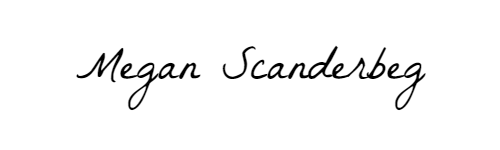 _____________________________________December 13, 2022_____